IED.MT PNEUMATICS COMPETITION ครั้งที่ 2(การแข่งขันทักษะปฏิบัติการต่อวงจรควบคุมระบบนิวเมติกส์ ประจำปี 2557)14 – 16 มกราคม 2557 ณ สาขาวิศวกรรมแมคคาทรอนิกส์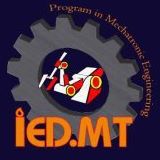 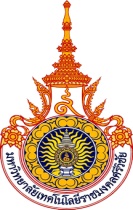 คณะครุศาสตร์อุตสาหกรรมและเทคโนโลยีมหาวิทยาลัยเทคโนโลยีราชมงคลศรีวิชัย โทร 074-317100 จากการที่สาขาวิชาวิศวกรรมแมคคาทรอนิกส์ มหาวิทยาลัยเทคโนโลยีราชมงคลศรีวิชัย ได้จัดให้การเรียนการสอนในรายวิชานิวเมติกส์และไฮดรอนิกส์ ซึ่งมีการนำเทคโนโลยีเข้ามามีส่วนร่วมในการปฏิบัติงานและจำเป็นต้องมีการพัฒนา ปัจจุบันนักเรียนในระดับมัธยมตอนปลายหรือ ปวช. ขาดความรู้พื้นฐานทางด้านระบบนิวเมติกส์จึงทำให้นักเรียนนักศึกษาไม่เข้าใจระบบการทำงานแบบอัตโนมัติ สำหรับในปีนี้สาขาวิศวกรรมแมคคาทรอนิกส์ คณะครุศาสตร์อุตสาหกรรมและเทคโนโลยี มหาวิทยาลัยเทคโนโลยีราชมงคลศรีวิชัย จึงจัดโครงการส่งเสริมทักษะพื้นฐานด้านแมคคาทรอนิกส์ ซึ่งเป็นการทำงานเกี่ยวกับระบบอัตโนมัติที่ใช้ระบบนิวเมติกส์ควบคุมการทำงานในงานอุตสาหกรรมต่างๆใน “การแข่งขันทักษะปฏิบัติการต่อวงจรควบคุมระบบนิวเมติกส์” เพื่อให้เอื้อต่อการให้บริการแก่นักศึกษาให้สามารถใช้บริการได้อย่างมีประสิทธิภาพและมีความพึงพอใจต่อการใช้บริการ ทั้งนี้ ได้จัดการอบรมให้ความรู้เกี่ยวกับอุปกรณ์ในระบบนิวเมติกส์ วงจรการควบคุมนิวเมติกส์แบบต่างๆ เพื่อประยุกต์ใช้ในงานอุตสาหกรรม ซึ่งช่วยเพิ่มสีสันของการแข่งขันให้มีความสนุกเร้าใจ ยิ่งขึ้นกำหนดการแข่งแข่งขันทักษะปฏิบัติการต่อวงจรควบคุมระบบนิวเมติกส์รางวัล / เกียรติบัตรรางวัลชนะเลิศการแข่งขัน			ได้รับเงินรางวัล		1,500 บาท	พร้อมเกียรติบัตรรางวัลชนะเลิศอันดับที่ 1			ได้รับเงินรางวัล		1,000 บาท	พร้อมเกียรติบัตรรางวัลชนะเลิศอันดับที่ 2 (2 รางวัล)		ได้รับเงินรางวัล		  500 บาท	พร้อมเกียรติบัตรรายละเอียดสำหรับผู้สมัครแข่งขันIED.MT PNEUMATICS COMPETITION ครั้งที่ 2(การแข่งขันทักษะปฏิบัติการต่อวงจรควบคุมระบบนิวเมติกส์ ประจำปี 2557)จากการที่สาขาวิชาวิศวกรรมแมคคาทรอนิกส์ มหาวิทยาลัยเทคโนโลยีราชมงคลศรีวิชัย ได้จัดให้การเรียนการสอนในรายวิชานิวเมติกส์และไฮดรอนิกส์ ซึ่งมีการนำเทคโนโลยีเข้ามามีส่วนร่วมในการปฏิบัติงานและจำเป็นต้องมีการพัฒนา ปัจจุบันนักเรียนในระดับมัธยมตอนปลายหรือ ปวช. ขาดความรู้พื้นฐานทางด้านระบบนิวเมติกส์จึงทำให้นักเรียนนักศึกษาไม่เข้าใจระบบการทำงานแบบอัตโนมัติ สำหรับในปีนี้สาขาวิศวกรรมแมคคาทรอนิกส์ คณะครุศาสตร์อุตสาหกรรมและเทคโนโลยี มหาวิทยาลัยเทคโนโลยีราชมงคลศรีวิชัย จึงจัดโครงการส่งเสริมทักษะพื้นฐานด้านแมคคาทรอนิกส์ ซึ่งเป็นการทำงานเกี่ยวกับระบบอัตโนมัติที่ใช้ระบบนิวเมติกส์ควบคุมการทำงานในงานอุตสาหกรรมต่างๆใน “การแข่งขันทักษะปฏิบัติการต่อวงจรควบคุมระบบนิวเมติกส์” เพื่อให้เอื้อต่อการให้บริการแก่นักศึกษาให้สามารถใช้บริการได้อย่างมีประสิทธิภาพและมีความพึงพอใจต่อการใช้บริการ ทั้งนี้ ได้จัดการอบรมให้ความรู้เกี่ยวกับอุปกรณ์ในระบบนิวเมติกส์ วงจรการควบคุมนิวเมติกส์แบบต่างๆ เพื่อประยุกต์ใช้ในงานอุตสาหกรรม ซึ่งช่วยเพิ่มสีสันของการแข่งขันให้มีความสนุกเร้าใจ ยิ่งขึ้นการแข่งขันและการคัดเลือกก่อนการแข่งขันในวันชิงชนะเลิศ (วันที่ 16 มกราคม 2557) จะดำเนินการคัดเลือกดังนี้การคัดเลือกใบสมัคร คณะกรรมการวิชาการและคณะกรรมการตัดสินการแข่งขันจะคัดเลือกจากใบสมัครที่ส่งเข้ามาทั้งหมด โดยพิจารณาทีมที่เหมาะสมเป็นไปตามเงื่อนไขและคุณสมบัติที่กำหนดเข้ารับการฝึกอบรมและทดสอบการคัดเลือกรอบแรก จะจัดให้มีการฝึกอบรมและทดสอบ การทดสอบจะมีขึ้นในวันที่ 2 ของการอบรม ในระหว่างวันที่ 14 – 16 มกราคม 2557 เพื่อคัดเลือกจัดอันดับทีมวางชิงชนะเลิศ ผลงานของทีมที่ดีที่สุด เข้าชิงชนะเลิศ ในการแข่งขันทักษะปฏิบัติการต่อวงจรควบคุมระบบนิวเมติกส์ วันที่ 16 มกราคม 2557 ณ สาขาวิศวกรรมแมคคาทรอนิกส์รูปแบบการแข่งขันทีมที่เข้าแข่งขันจะต้องทำการแข่งขันแบบเจอกันแล้วทีมที่ชนะจะได้เข้ารอบต่อไป โดยต่อใช้โปรแกรม FluidSIM ในการออกแบบวงจรตามโจทย์ที่กรรมการกำหนด และต้องต่ออุปกรณ์นิวเมติกส์ตามวงจรที่ออกแบบให้สามารถทำภารกิจได้อย่างสมบูรณ์ จนได้ทีมชนะเลิศคุณสมบัติของผู้เข้าร่วมการแข่งขันเป็นผู้ที่กำลังศึกษาอยู่ในระดับมัธยมศึกษาตอนปลายหรือนักศึกษาระดับ ปวช. ของทุกสถานศึกษา ทั้งภาครัฐ และเอกชน อุปกรณ์ที่ สาขาวิศวกรรมแมคคาทรอนิกส์ จะให้การสนับสนุน มีดังนี้4.1คอมพิวเตอร์สำหรับพัฒนาโปรแกรม4.2ปลักพ่วง 3 ตา 4.3อุปกรณ์ชุดทดลองนิวเมติกส์ใบสมัครเข้าร่วมการแข่งขันทักษะปฏิบัติการต่อวงจรควบคุมระบบนิวเมติกส์ ประจำปี 2557IED.MT PNEUMATICS COMPETITION ครั้งที่ 2หมดเขตรับสมัครวันที่ 12 มกราคม 2556สามารถส่งใบสมัครได้ที่ : สาขาวิศวกรรมแมคคาทรอนิกส์ คณะครุศาสตร์อุตสาหกรรมและเทคโนโลยีมหาวิทยาลัยเทคโนโลยีราชมงคลศรีวิชัย หรือ อีเมล์ A_sukkaew@hotmail.comลำดับระยะเวลากิจกรรมสถานที่112 มกราคม 2557ปิดรับใบสมัครสาขาวิศวกรรมแมคคาทรอนิกส์213 มกราคม 2557ประกาศรายชื่อทีมแข่งขัน IED.MT PNEUMATICS COMPETITION 2014 http://inded.rmutsv.ac.th/mechatronics/314 – 16 มกราคม 2557การแข่งขันนิวเมติกส์-อบรมความรู้เกี่ยวกับนิวเมติกส์-ฝึกทักษะการต่อวงจรนิวเมติกส์ -การแข่งขันนิวเมติกส์สาขาวิศวกรรมแมคคาทรอนิกส์ชื่อทีมโรงเรียน/วิทยาลัยสาย/แผนกที่อยู่สถานศึกษารายชื่อผู้เข้าแข่งขันรายชื่อผู้เข้าแข่งขันรายชื่อผู้เข้าแข่งขันรายชื่อผู้เข้าแข่งขันรายชื่อผู้เข้าแข่งขันรายชื่อผู้เข้าแข่งขันสมาชิก 1ชั้นปีโทรศัพท์E-mailสมาชิก 2ชั้นปีโทรศัพท์E-mailสมาชิก 3ชั้นปีโทรศัพท์E-mailผู้ประสานงานทีม (ต้องเป็นผู้ที่เข้าแข่งขัน)ผู้ประสานงานทีม (ต้องเป็นผู้ที่เข้าแข่งขัน)ผู้ประสานงานทีม (ต้องเป็นผู้ที่เข้าแข่งขัน)ผู้ประสานงานทีม (ต้องเป็นผู้ที่เข้าแข่งขัน)ผู้ประสานงานทีม (ต้องเป็นผู้ที่เข้าแข่งขัน)ผู้ประสานงานทีม (ต้องเป็นผู้ที่เข้าแข่งขัน)ชื่อ-สกุลชั้นปีโทรศัพท์E-mailอาจารย์ที่ปรึกษาอาจารย์ที่ปรึกษาอาจารย์ที่ปรึกษาอาจารย์ที่ปรึกษาอาจารย์ที่ปรึกษาอาจารย์ที่ปรึกษาชื่อ-สกุลโทรศัพท์ต่อมือถือE-mall